                                               Istituto Comprensivo “Carlo Urbani” - Jesi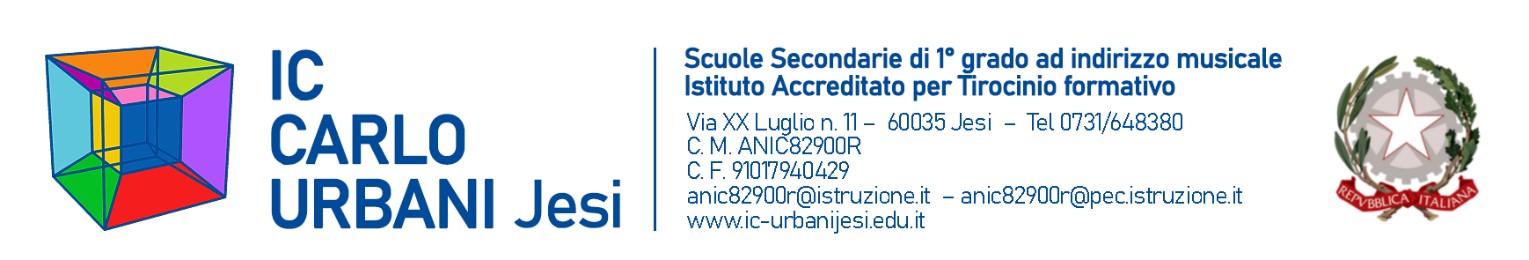 PIANO DIDATTICO PERSONALIZZATOALUNNO (cognome e nome): …Anno scolastico … Scuola …  Classe …Referente o coordinatore di classe …INFORMAZIONI GENERALI SULL’ALUNNO2. DESCRIZIONI DEL FUNZIONAMENTO DELLE ABILITÀ (Le informazioni sono ricavate dalla diagnosi specialistica e da prove/osservazioni eseguite in classe dall’insegnante)ABILITÀ SOCIALIDIDATTICA PERSONALIZZATAStrategie e metodi di insegnamentoMisure dispensative /strumenti compensativi/tempi aggiuntiviStrategie e strumenti utilizzati dall’alunno nello studioVALUTAZIONEL’alunno nella valutazione delle diverse discipline, si avvarrà:STRATEGIE METODOLOGICHE E DIDATTICHE UTILIZZABILI      (indicare solo quelle che risultano più adatte per l’alunno )Incoraggiare l’apprendimento collaborativo Favorire le attività in piccolo gruppo e il tutoraggio Promuovere la consapevolezza del proprio modo di apprendere “al fine di imparare ad apprendere”Privilegiare l’apprendimento esperienziale e laboratoriale “per favorire l’operatività e allo stesso  tempo  il dialogo, la riflessione su quello che si fa”Insegnare l’uso di dispositivi extratestuali per lo studio (titolo, paragrafi, immagini,…) Sollecitare le conoscenze precedenti per introdurre nuovi argomenti e creare aspettative;Sviluppare processi di autovalutazione e autocontrollo delle proprie strategie di apprendimentoIndividuare mediatori didattici che facilitano l’apprendimento (immagini, schemi, mappe …).Promuovere inferenze, integrazioni e collegamenti tra le conoscenze e le discipline.Dividere gli obiettivi di un compito in “sotto obiettivi” Offrire anticipatamente schemi grafici relativi all’argomento di studio, per orientare l’alunno nella discriminazione delle informazioni essenzialiRiproporre e riprodurre gli stessi concetti attraverso modalità e linguaggi differentiAdattare testiAltroMISURE DISPENSATIVE    (indicare solo quelle che risultano più adatte per l’alunno )Nell’ambito delle varie discipline l’alunno può essere dispensato:dalla presentazione contemporanea dei quattro caratteri (nelle prime fasi dell’apprendimento);dalla lettura ad alta voce;dal prendere appunti;dai tempi standard (adeguare il tempo per la consegna delle prove scritte);dal copiare dalla lavagna;dalla dettatura di testi/o appunti;da un eccessivo carico di compiti;dallo studio mnemonico delle tabelline;STRUMENTI COMPENSATIVI (indicare solo quelli che risultano più adatti per l’alunno)L’alunno potrà usufruire dei seguenti strumenti compensativi nelle aree disciplinari:tabelle, formulari, procedure specifiche … sintesi, schemi e mappe elaborati dai docenticalcolatrice o computer con foglio di calcolo e stampantecomputer con videoscrittura, correttore ortografico, stampante e scannerrisorse audio (cassette registrate,  sintesi vocale, audiolibri, libri parlati, libri digitali )software didattici freetavola pitagoricacomputer con sintetizzatore vocale STRUMENTI UTILIZZATI (indicare solo quelli utilizzati)Strumenti informatici (libro digitale,programmi per realizzare grafici,…)CalcolatriceFotocopie adattateSchemi e mappeAppunti scritti al PC RegistrazioniMateriali multimedialiTesti con immaginiTesti con ampie spaziatureAltroSTRATEGIE UTILIZZATE DALL’ALUNNO NELLO STUDIO Strategie utilizzate sottolinea identifica parole–chiave, fa schemi..AltroModalità di scritturacomputer, schemi correttore ortograficoaltroModalità di svolgimento del compito assegnato ricorre all’insegnante per spiegazioni, ad un compagno, è autonomo altro ATTIVITÀ  PROGRAMMATE (indicare solo quelle che risultano più adatte per l’alunno) Attività di recupero Attività di consolidamento e/o di potenziamento Attività di laboratorio Attività in piccolo gruppo anche a classi aperte Attività all’esterno dell’ambiente scolastico Attività di carattere culturale, formativo, socializzante  CRITERI E MODALITÀ DI VERIFICA E VALUTAZIONESi concordano:osservazione dei progressi in itinereinterrogazioni programmate e concordate per tempi e quantità di contenutiutilizzo di prove strutturate (a scelta multipla, vero/falso…….)compensazione con prove orali di compiti scritti in particolar modo per le lingue straniere (definire collegialmente il voto minimo per dare possibilità di recupero)uso di mediatori didattici durante le prove scritte e oralivalutazioni più attente ai contenuti che non alla formaprogrammazione di tempi più lunghi per l’esecuzione di prove scritteprove informatizzate PATTO CON LA FAMIGLIA/ALUNNOSi concordano:i compiti a casa (riduzione, distribuzione settimanale del carico di lavoro, modalità di presentazione/tempistica,  modalità di esecuzione.. …)le modalità di aiuto: chi, come, per quanto tempo, per quali attività/discipline segue l’alunno nello studio gli strumenti compensativi utilizzati a casale interrogazioniInsegnanti di classe                                        Dirigente scolastico_______________________                         _____________________ _______________________  _______________________                          Genitori/Studente_______________________                           ______________________Sezione da completare se nel fascicolo dell’alunno sono PRESENTI UNO O PIÙ DOCUMENTI DIAGNOSTICI. Barrare una delle seguenti caselle.Diagnosi redatta da un’UNITÀ MULTIDISCIPLINARE PUBBLICA O PRIVATA ACCREDITATA.Sezione da completare se nel fascicolo dell’alunno sono PRESENTI UNO O PIÙ DOCUMENTI DIAGNOSTICI. Barrare una delle seguenti caselle.Diagnosi o relazione clinica NON REDATTA DA UN ENTE ACCREDITATO.Sezione da completare se nel fascicolo dell’alunno sono PRESENTI UNO O PIÙ DOCUMENTI DIAGNOSTICI. Riportare la diagnosi sintetica. Se presenti più documenti fare riferimento al più recente.Sezione da completare se nel fascicolo dell’alunno sono PRESENTI UNO O PIÙ DOCUMENTI DIAGNOSTICI. DataSezione da completare se nel fascicolo dell’alunno sono PRESENTI UNO O PIÙ DOCUMENTI DIAGNOSTICI. EnteSezione da completare se nel fascicolo dell’alunno sono PRESENTI UNO O PIÙ DOCUMENTI DIAGNOSTICI. Specialista di riferimento (cognome, nome, email e/o telefono)Sezione da completare se nel fascicolo dell’alunno sono PRESENTI UNO O PIÙ DOCUMENTI DIAGNOSTICI. Eventuali interventi riabilitativi (specificare tipologia, frequenza settimanale e orari)Sezione da completare se nel fascicolo dell’alunno sono PRESENTI UNO O PIÙ DOCUMENTI DIAGNOSTICI. TIPOLOGIA DI BES. Con riferimento alla diagnosi, barrare una delle seguenti caselle.Disturbi specifici dell’apprendimento (DSA)Sezione da completare se nel fascicolo dell’alunno sono PRESENTI UNO O PIÙ DOCUMENTI DIAGNOSTICI. TIPOLOGIA DI BES. Con riferimento alla diagnosi, barrare una delle seguenti caselle.Disturbi specifici del linguaggioSezione da completare se nel fascicolo dell’alunno sono PRESENTI UNO O PIÙ DOCUMENTI DIAGNOSTICI. TIPOLOGIA DI BES. Con riferimento alla diagnosi, barrare una delle seguenti caselle.Disturbi dell’attenzione e dell’iperattività (ADHD)Sezione da completare se nel fascicolo dell’alunno sono PRESENTI UNO O PIÙ DOCUMENTI DIAGNOSTICI. TIPOLOGIA DI BES. Con riferimento alla diagnosi, barrare una delle seguenti caselle.Funzionamento intellettivo limite Sezione da completare se nel fascicolo dell’alunno NON SONO PRESENTI DOCUMENTI DIAGNOSTICI.  Barrare una delle seguenti caselle.È stata redatta relazione di sintesi.Sezione da completare se nel fascicolo dell’alunno NON SONO PRESENTI DOCUMENTI DIAGNOSTICI.  Barrare una delle seguenti caselle.La famiglia ha espresso l’intenzione di rivolgersi ad un ente privato. Sezione da completare se nel fascicolo dell’alunno NON SONO PRESENTI DOCUMENTI DIAGNOSTICI.  Barrare una delle seguenti caselle.La famiglia e/o i docenti non ritengono necessaria la valutazione (ad esempio nel caso di difficoltà scolastiche legate ad une periodo particolarmente difficile per l’alunno oppure laddove queste siano chiaramente riconducibili ad uno svantaggio socio economico e culturale).Informazioni dalla famigliaCaratteristiche percorso didattico pregresso Altre osservazioni (Descrizione delle difficoltà che l’alunno  presenta nel contesto scolastico. Descrizione dei suoi interessi, delle predisposizioni e dei suoi punti di forza. Segnalazione delle barriere e dei facilitatori individuati.)DiagnosiOsservazionePROPRIETÀLINGUISTICA- Esposizione orale- Capacità di ricordare nomi e date- Proprietà lessicale- Altro________________         LETTURAVelocità- stentata- lenta- altro ___________________Correttezza- inversioni- sostituzioni- omissioni- altro ____________________Comprensione- Comprensione del testo:- globale - parziale- assente- altro _______________SCRITTURALenta con difficoltà ortograficheErrori non fonologici (omissioni, sostituzioni, inversioni)Errori fonetici (doppie, accenti)Difficoltà a comporre testiDifficoltà a seguire la dettaturaDifficoltà a copiare (lavagna/ testo)Difficoltà grammaticali e sintatticheProblemi di lentezza nello scrivereProblemi di realizzazione del tratto graficoAltroCALCOLODifficoltà nel ragionamento logicoErrori di processamento numerico (leggere e scrivere numeri, aspetti cardinali e ordinali, corrispondenza tra numero e quantità)Difficoltà nel memorizzare tabelline e formuleDifficoltà nel recuperare rapidamente nella memoria nozioni già acquisite e compreseAltroMEMORIADifficoltà a memorizzare:-  filastrocche, poesie...-  definizioni, termini specifici delle discipline-  categorizzazioni -  tabelline, formule, sequenze e procedure-  strategie personali-   altroRecupero delle informazioni: -  sì-  no -  con l’utilizzo di schemi, parole chiaveOrganizzazione delle informazioni:-  integra i nuovi contenuti con le conoscenze pregresse-  struttura le informazioni in modo funzionale:        □ in forma scritta        □ in forma orale-  AltroATTENZIONETempiModalitàDistraibilitàABILITÀ MOTORIESchema corporeoLateralitàCoordinazione:  -fine-motoria, - grosso-motoriaSenso ritmicoDettato motorioAutonomie personaliGestione delle proprie coseGestione dello spazioStereotipie motorieDiagnosiOsservazioneAFFETTIVITÀRELAZIONECOMPORTAMENTODifficoltà di autoregolazione e autocontrolloÈ spesso irritabile e affaticabileÈ facilmente distratto dagli stimoli esterniFa il prepotente, minaccia, intimorisce gli altriHa difficoltà ad instaurare relazioni positive con i compagnie e con gli insegnantiHa difficoltà a giocare o a dedicarsi ai divertimenti in modo tranquilloOscilla tra vissuti di inadeguatezza e altri di eccessiva stima nelle proprie capacitàÈ intollerante di fronte ai no ed alle frustrazioniCrisi di pianto, tristezza protratta, euforia eccessivaAstrazione dal contestoEsplosioni emozionaliAltroDIFFICOLTÀsocio-economichee disagio familiareMacroarea  linguistico- espressivaMacroarea  logico-matematica-scientificaMacroarea  storico-geografica-socialeMacroarea  linguistico espressivaMacroarea  logico-matematica-scientificaMacroarea   storico-geografica-socialeDiscipline linguistico-espressiveDiscipline logico-matematicheDiscipline storico-geografico-socialiAltreDisciplinaMisure dispensativeStrumenti compensativiTempi aggiuntiviItalianoMatematicaLingua inglese………….………….…………..